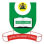 NATIONAL OPEN UNIVERSITY OF NIGERIAPLOT 91, CADASTRAL ZONE, NNAMDI AZIKIWE EXPRESSWAY, JABI - ABUJAFACULTY OF SCIENCESDEPARTMENT OF PURE AND APPLIED SCIENCE				        2019_1 SEMESTER EXAMINATIONCOURSE CODE: 		PHY 457COURSE TITLE: 		ENVIRONMENTAL PHYSICSCREDIT UNIT               3TIME ALLOWED 	          (2½ HRS)INSTRUCTION: 		Answer question 1 and any other four questionsQUESTION 1				1a	Define environmental physics							2 marksb	Discuss the following and their effects on the environmenti	Air pollution									3 marksii	Thermal Pollution 								3 marksiii	Fossil Fuel steam plant							3 marksc	All synchronous satellites are put into orbit whose radius r = 4.23 x 107m the orbit             is in the plane of the equator. The arc length s that separate two adjacent synchronous           satellites is 7.4 X105 m. Find the angular separation of the satellites in degrees.												6 marksd	Explain the concepts of processing of remote sensing data		5 marksQUESTION 2	Discuss the following briefly as related with global weather and climatic patternsa.	weathering and landform							4 marksb.	human activity and the environment						4 marksc.	greenhouse effect								4 marksQUESTION 311.	Discuss the following energy resourcesa	Hydroelectric Power Plant							4 marksb	Wind Power Plants								4 marksc	Solar Energy									4 marksQUESTION 4a	Differentiate between the ozone layer depletion and global warming	      4.5 marksb	Discuss the different areas where environmental modeling can be applicable 3 marksc	Discuss briefly the three software use in environmental modeling.	      4.5marks QUESTION 5a	Explain the concept of the Two-Body problem in details		           	  6 marksb	Explain the concept of the many-body problem in details			 6 marksQUESTION 6a	Explain energy cycle								6 marks	b	Describe the two mechanisms by which wind is produced		6 marks